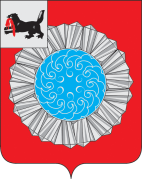 АДМИНИСТРАЦИЯ  МУНИЦИПАЛЬНОГО ОБРАЗОВАНИЯ  СЛЮДЯНСКИЙ РАЙОНП О С Т А Н О В Л Е Н И Е г. Слюдянкаот 22.08.2018 года № 515О признании утратившим силу постановления администрации муниципального образования Слюдянский район от 24.10.2014 года № 1705 «Об антитеррористической комиссии муниципального образования Слюдянский район»В соответствии с Федеральным законом от 18 апреля 2018 года №82-ФЗ «О внесении изменений в статьи 5 и 5.1 Федерального закона «О противодействии терроризму», руководствуясь статьями 7, 24, 38, 47 Устава муниципального образования Слюдянский район (новая редакция), зарегистрированного  постановлением  Губернатора Иркутской области № 303-П от 30 июня 2005 года,  регистрационный  № 14-3,  ПОСТАНОВЛЯЮ:Признать утратившим силу постановление администрации муниципального образования Слюдянский район от 24.10.2014 года № 1705 «Об антитеррористической комиссии муниципального образования Слюдянский район».Разместить настоящее постановление на официальном сайте администрации муниципального образования Слюдянский район http://www.sludyanka.ru в разделе «Муниципальные правовые акты».Контроль за исполнением данного постановления оставляю за собой.Мэр муниципального образования   Слюдянский район                                                                                                   А.Г. Шульц